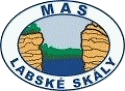 Prezenční listina ze dne 12. května 2016 - ULInformační seminářANIMACE MŠ a ZŠ prováděné MAS v rámci IROP 4.2(Výzva č. 02_16_022 pro Místní akční plány)Příjmení a Jménoorganizacekontaktpodpis1.Bendlmajer Karel, Mgr.ZŠ UL, Hlavní 1932.Bischoffiová JiřinaMAS Labské skály3.Blažková HanaMAS Labské skály4.Bukorová DenisaMŠ Pomněnka, UL5.Čápová Marie, Mgr.ZŠ UL, Neštěmická6.Dyršmídová Jana, IngMAS Labské skály7.Grohová Ramona, Mgr.ZŠ a MŠ UL, SNP8.Husák Jan9.Louvarová OlgaMŠ Dráček, Povrly10.Neuvirtová Iva, Bc.MŠ UL, Vinařská 737/1011.Opava Petr, Mgr.ZŠ Chlumec12.Svobodová Jaroslava, Bc., Mgr.MŠ Kytička, UL13.Šťastná Gabriela, Bc.MŠ Pastelka, UL, Horní 19514.Šustrová KateřinaMŠ Telnice16.17.18.19.20.21.22.23.24.25.